Wanda Ellen (Huston) BushMay 19, 1922 – August 2, 2002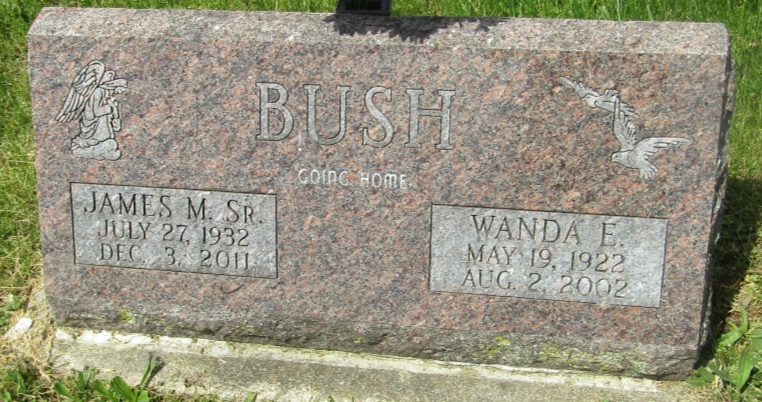 Indiana, U.S., Birth Certificates, 1907-1940Name:	Wanda Ellen HustonGender:	FemaleBirth Date:		19 May 1922Birth Place:	Green, Randolph, Indiana, USARegistration Year:	1922Father:	Chas A HustonMother:	Leota May BeedyCertificate Number:	25606Roll Number:	011Agency:	Indiana State Board of HealthVolume Range:	51 - 55*****U.S., Social Security Death Index, 1935-2014Name: Wanda E. Bush
Social Security Number: xxx
Birth Date: 19 May 1922
Issue Year: Before 1951
Issue State: Indiana
Last Residence: 71960, Norman, Montgomery, Arkansas, USA
Death Date: 2 Aug 2002*****Web: Grant County, Indiana, U.S., Marion Public Library Death Index, 1812-2015Name:	Wanda Ellen Bush[Wanda Ellen Shaffer][Wanda Ellen Huston]Birth Date:		19 May 1922Death Date:	2 Aug 2002Publication Date:	6 Aug 2002Publication Place:	Grant, Indiana, USAPublication Title:	Marion Chronicle TribuneNotes:	Obits indexed by Indiana Room StaffRecord Type:	ObituaryURL:	http://www.marion.lib.in.us/request-genealogy-records-2/